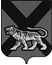 ТЕРРИТОРИАЛЬНАЯ ИЗБИРАТЕЛЬНАЯ КОМИССИЯМИХАЙЛОВСКОГО РАЙОНАР Е Ш Е Н И Е15.06.2017	                                   	                                        48/307         с. МихайловкаО Рабочей группе по проверке достоверности
подписей избирателей и данных об избирателях,
поставивших свои подписи в поддержку
выдвижения кандидатов на досрочных  выборахглавы Сунятсенского  сельского поселения,назначенных на 10 сентября  2017 годаВ соответствии со статьей 38 Федерального закона «Об основных гарантиях избирательных прав и права на участие в референдуме граждан Российской Федерации», статьями 27, 28, 47 Избирательного кодекса Приморского края, территориальная избирательная комиссия Михайловского  района         РЕШИЛА:         1. Создать Рабочую группу по проверке достоверности подписей избирателей и данных об избирателях, поставивших свои подписи в поддержку выдвижения  кандидатов на  досрочных выборах  главы Сунятсенского сельского поселения, назначенных на 10 сентября  2017 года (далее – Рабочая группа).        2. Утвердить состав Рабочей группы:Федкович Т.В. - заместитель председателя территориальной избирательной комиссии  Михайловского  района, руководитель Рабочей группы;Лукашенко В.В. – секретарь территориальной избирательной комиссии Михайловского района, член Рабочей группы;Фурманенко Е.В. – член территориальной избирательной комиссии Михайловского района, член Рабочей группы.3. Рабочей группе по  проверке подписных листов:       3.1. Осуществить  проверку соблюдения порядка сбора подписей, оформления подписных листов, достоверности сведений об избирателях и подписей избирателей, содержащихся в этих подписных листах, кандидатами, представившими в территориальную избирательную комиссию Михайловского района подписные листы с подписями избирателей, собранными в поддержку выдвижения  кандидатов на досрочных выборах  главы Сунятсенского сельского поселения, назначенных на 10 сентября  2017 года.                   3.2. При проведении проверки, для установления достоверности содержащихся в подписных листах сведений об избирателях и подписей избирателей, содержащихся в этих подписных листах, Рабочая группа вправе привлекать  экспертов-почерковедов из числа специалистов органов внутренних дел, учреждений юстиции, военных комиссариатов, органов регистрационного учета граждан Российской Федерации по месту пребывания и по месту жительства в пределах Российской Федерации, а также иных государственных органов, органов местного самоуправления использовать ГАС «Выборы», включая регистр избирателей, участников референдума.4. Утвердить формы ведомости и итогового протокола по проверке достоверности подписей избирателей и данных об избирателях, поставивших свои подписи в поддержку выдвижения кандидатов на    досрочных выборах  главы Сунятсенского сельского поселения, назначенных на 10 сентября   2017 года (приложения №№ 1,2). 5. Утвердить форму  уведомления о дате, времени и месте проверки подписей в поддержку выдвижения кандидата на  досрочных выборах  главы Сунятсенского сельского поселения, назначенных на10 сентября   2017 года  (приложение № 3).         6. Направить настоящее решение для размещения на официальных  сайтах Избирательной комиссии Приморского края: http://izbirkom.primorsky.ru/, территориальной избирательной комиссии Михайловского района» в информационно-телекоммуникационной сети «Интернет».Председатель комиссии                                                        Н.С. ГорбачеваСекретарь комиссии                                                              В.В. ЛукашенкоДосрочные выборы главы Сунятсенского   сельского поселения          «____10__»  сентября 20 17    г	ВЕДОМОСТЬ	по проверке достоверности подписей избирателей и данных об избирателях, поставивших свои подписи в поддержку выдвижения кандидата на должность главы Сунятсенского  сельского поселения____________________________________________________________________________________________________ (фамилия, имя, отчество)выдвинутого в порядке самовыдвижения  _______________________________________________________________		______________________			(Ф.И.О. проверившего подписные листы)							(подпись, дата)Руководитель рабочей группы          			_________________________			_______________________								      (фамилия, инициалы)					                       (подпись, дата)__________________________________________________________Подписи избирателей, собранные вне периода сбора подписей - до дня, следующего за днем уведомления комиссии о выдвижении кандидата;Подписи лиц, не обладающих активным избирательным правом.Подписи избирателей, указавших в подписном листе сведения, не соответствующие действительности. В этом случае подпись признается недействительной только при наличии официальной справки органа, осуществляющего регистрацию граждан Российской Федерации по месту пребывания и по месту жительства в пределах Российской Федерации, либо на основании заключение эксперта, привлеченного к проверке в соответствии с частью 5 статьи 47 Избирательного кодекса Приморского края.Подписи избирателей без указания каких-либо из сведений, требуемых в соответствии с Федеральным законом «Об основных гарантиях избирательных прав и права на участие в референдуме граждан Российской Федерации», Избирательным кодексом Приморского края, и (или) без указания даты собственноручного внесения избирателем своей подписи в подписной лист.Подписи избирателей, сведения о которых внесены в подписной лист нерукописным способом или карандашом.Подписи избирателей с исправлениями в датах их внесения в подписной лист, если эти исправления специально не оговорены избирателями, а также подписи избирателей, даты внесения которых проставлены избирателями не собственноручно, - на основании заключения эксперта, привлеченного к проверке в соответствии с частью 5 статьи 47 Избирательного кодекса Приморского края.Подписи избирателей с исправлениями в соответствующих этим подписям сведениях об избирателях, если эти исправления специально не оговорены избирателями или лицами, осуществляющими сбор подписей избирателей.Все подписи избирателей в подписном листе в случае, если подписной лист не заверен собственноручно подписями лица, осуществлявшего сбор подписей избирателей и (или) кандидата, либо если хотя бы одна из этих подписей недостоверна, либо если подписной лист заверен лицом, осуществлявшим сбор подписей избирателей, не достигшим к моменту сбора подписей возраста 18 лет, и (или) указанное лицо признано судом недееспособным, либо если не указана или не внесена собственноручно хотя бы одна из дат заверения подписного листа, либо если в сведениях о лице, осуществлявшем сбор подписей избирателей, и (или) в дате внесения подписи указанным лицом, кандидатом имеются исправления, специально не оговоренные соответственно лицом, осуществлявшим сбор подписей избирателей, кандидатом, либо если сведения о лице, осуществлявшем сбор подписей избирателей, о кандидате указаны в подписном листе не в полном объеме или не соответствуют действительности, либо если сведения о лице, осуществлявшем сбор подписей избирателей, не внесены им собственноручно, либо внесены нерукописным способом или карандашом. Все подписи избирателей в подписном листе, форма которого не соответствует требованиям приложения 6 к Федерального закона «Об основных гарантиях избирательных прав и права на участие в референдуме граждан Российской Федерации»,   и (или) в который не внесены сведения, предусмотренные частью 9 статьи 45 Избирательного кодекса Приморского края, и (или) который изготовлен с несоблюдением требований, предусмотренных частью 5 статьи 45 Избирательного кодекса Приморского края.Подписи избирателей, собранные с нарушением требований, предусмотренных частью 6 статьи 45 Избирательного кодекса Приморского края.Подписи избирателей, если сведения о них внесены в подписной лист не самими избирателями, ставящими подписи, и не лицом, осуществлявшим сбор подписей избирателей, внесенных в этот подписной лист, - на основании заключения эксперта, привлеченного к проверке в соответствии с частью 5 статьи 47 Избирательного кодекса Приморского края.Подписи избирателей, которые внесены в подписной лист позднее заверения подписного листа лицом, осуществлявшим сбор подписей избирателей и (или) кандидатом.Все подписи избирателей в подписном листе, если заверительная запись лица, осуществлявшего сбор подписей избирателей, внесена позднее внесения заверительной записи кандидата.Если при проверке подписей избирателей обнаруживается несколько подписей одного и того же избирателя в поддержку выдвижения одного и того же кандидата, достоверной считается только одна подпись, а остальные подписи признаются недействительными.Подписи избирателей с имеющимися в сведениях о них сокращениями слов и дат, препятствующими однозначному восприятию этих сведений.Подпись, выполненная от имени одного лица другим лицом, на основании заключения эксперта, привлеченного к работе по проверке подписей избирателей в соответствии с частью 5 статьи 47 Избирательного кодекса Приморского края.Примечание: 1. В соответствии с частью 12 статьи 47 Избирательного кодекса Приморского края при обнаружении в подписном листе заполненной строки (заполненных строк), не соответствующей (не соответствующих) требованиям Федерального закона «Об основных гарантиях избирательных прав и права на участие в референдуме граждан Российской Федерации», Избирательного кодекса  Приморского края, не учитывается только подпись в данной строке (данных строках), за исключением случаев, предусмотренных подпунктами «з», «и», «о» пункта 6.4 статьи 38 Федерального закона «Об основных гарантиях избирательных прав и права на участие в референдуме граждан Российской Федерации», пунктами 8, 9 и 13 части 11 статьи 47 Избирательного кодекса Приморского края.2. Количество подписей, принятых к проверке (столбец III), должно быть равно сумме достоверных подписей (столбец IV) и недостоверных и (или) недействительных подписей (столбец VI).Досрочные выборы главы  Сунятсенского   сельского поселения10 сентября 2017 года И Т О Г О В Ы Й   П Р О Т О К О Л по проверке достоверности подписей избирателей и данных об избирателях, поставивших свои подписи в поддержку выдвижения кандидата на должность главы Сунятсенского сельского поселения _________________________________________________________________(фамилия, имя, отчество)   выдвинутого в порядке самовыдвиженияПо результатам проведенной полной проверки подписей избирателей, на основании статьи 38 Федерального закона «Об основных гарантиях избирательных прав и права на участие в референдуме граждан Российской Федерации» и статьи 45 Избирательного кодекса Приморского края, установлено:-Всего для проверки представлено папок _____ шт.,  в 1 – ______ листов,  во 2 – _____  листов, …  Всего проверено листов – ______________.Руководствуясь положениями статьи 45 Избирательного кодекса Приморского края, НЕДОСТОВЕРНЫМИ признаны подписи в количестве     _____________________________________________ шт.										                               (цифрами и прописью)НЕДЕЙСТВИТЕЛЬНЫМИ признаны подписи в количестве     _________________________________________ шт.              											            (цифрами и прописью)НЕДОСТОВЕРНЫМИ И НЕДЕЙСТВИТЕЛЬНЫМИ признаны подписи в количестве   ____________________шт.                                                                                                                                                                   (цифрами и прописью)Руководитель рабочей группы                   	_____________		_________________								    (подпись, дата)			           (инициалы, фамилия)                                Копию настоящего протокола получил ___________________________	     _________               «___»______________20___ года                                                                                                                                 (фамилия, имя, отчество)	                                 (подпись)                              _________ч. _________мин.                            												                                                                                     (дата и время получения)                         Кандидату на должность                                                           главы  Сунятсенского сельского поселения                                                                           ________________________________________________                                                                    (фамилия, имя, отчество в родительном падеже)Уведомлениео дате, времени и месте проверки подписей в поддержку выдвижения кандидата      Территориальная избирательная комиссия Михайловского  района уведомляет о том, что проверка подписей в поддержку выдвижения кандидата на должность главы Сунятсенского сельского  поселения  проводится с «____»____________2017 г.  по «___»_____________ 2017г.  с _____ до _____ часов в рабочие дни и с ____ до _____ часов в выходные  дни в помещении комиссии  по адресу: с. Михайловка,  ул. Красноармейская, 16 , каб.109.Кандидат (иное уполномоченное лицо) _________________________           _________   ____________________(фамилия, имя, отчество)                                                                   (подпись)                  (инициалы, фамилия)Член Рабочей группы,член территориальной избирательнойкомиссии Михайловского района с правом решающего голоса                       _________   ___________________                                                                 (подпись)                           (инициалы, фамилия)«____» _________________ 2017 годаМППримечание: уведомление заполняется и подписывается в двух экземплярах; один экземпляр уведомления выдается кандидату (иному уполномоченному лицу), а второй хранится в территориальной избирательной комиссии Михайловского районаПриложение № 1к решению территориальной избирательной комиссии Михайловского районаот   15 июня   2017 года  № 48/307IIIIIIIVVVIVIIVIIVIIVIIVIIVIIVIIVIIVIIVIIVIIVIIVIIVIIVIIVIII№  папки№  листаВсего принято к проверкеВ результате проверки обнаруженоВ результате проверки обнаруженоВ результате проверки обнаруженоВ результате проверки обнаруженоВ результате проверки обнаруженоВ результате проверки обнаруженоВ результате проверки обнаруженоВ результате проверки обнаруженоВ результате проверки обнаруженоВ результате проверки обнаруженоВ результате проверки обнаруженоВ результате проверки обнаруженоВ результате проверки обнаруженоВ результате проверки обнаруженоВ результате проверки обнаруженоВ результате проверки обнаруженоВ результате проверки обнаруженоВ результате проверки обнаруженоВ результате проверки обнаружено№  папки№  листаВсего принято к проверкеДостоверных подписейДостоверных подписейНедостоверных и (или) недействительных подписейНедостоверных и (или) недействительных подписейНедостоверных и (или) недействительных подписейНедостоверных и (или) недействительных подписейНедостоверных и (или) недействительных подписейНедостоверных и (или) недействительных подписейНедостоверных и (или) недействительных подписейНедостоверных и (или) недействительных подписейНедостоверных и (или) недействительных подписейНедостоверных и (или) недействительных подписейНедостоверных и (или) недействительных подписейНедостоверных и (или) недействительных подписейНедостоверных и (или) недействительных подписейНедостоверных и (или) недействительных подписейНедостоверных и (или) недействительных подписейНедостоверных и (или) недействительных подписейНедостоверных и (или) недействительных подписей№  папки№  листаВсего принято к проверкеДостоверных подписейДостоверных подписейВсегоВ том числеВ том числеВ том числеВ том числеВ том числеВ том числеВ том числеВ том числеВ том числеВ том числеВ том числеВ том числеВ том числеВ том числеВ том числеВ том числе№  папки№  листаВсего принято к проверкеДостоверных подписейДостоверных подписейВсегоНедействительные(указывается № строки на листе, где расположена подпись, признаваемая недействительной)Недействительные(указывается № строки на листе, где расположена подпись, признаваемая недействительной)Недействительные(указывается № строки на листе, где расположена подпись, признаваемая недействительной)Недействительные(указывается № строки на листе, где расположена подпись, признаваемая недействительной)Недействительные(указывается № строки на листе, где расположена подпись, признаваемая недействительной)Недействительные(указывается № строки на листе, где расположена подпись, признаваемая недействительной)Недействительные(указывается № строки на листе, где расположена подпись, признаваемая недействительной)Недействительные(указывается № строки на листе, где расположена подпись, признаваемая недействительной)Недействительные(указывается № строки на листе, где расположена подпись, признаваемая недействительной)Недействительные(указывается № строки на листе, где расположена подпись, признаваемая недействительной)Недействительные(указывается № строки на листе, где расположена подпись, признаваемая недействительной)Недействительные(указывается № строки на листе, где расположена подпись, признаваемая недействительной)Недействительные(указывается № строки на листе, где расположена подпись, признаваемая недействительной)Недействительные(указывается № строки на листе, где расположена подпись, признаваемая недействительной)Недействительные(указывается № строки на листе, где расположена подпись, признаваемая недействительной)Недостоверные 
(указывается 
№ строки)№  папки№  листаВсего принято к проверкеколичество№ строкиВсегоНедействительные(указывается № строки на листе, где расположена подпись, признаваемая недействительной)Недействительные(указывается № строки на листе, где расположена подпись, признаваемая недействительной)Недействительные(указывается № строки на листе, где расположена подпись, признаваемая недействительной)Недействительные(указывается № строки на листе, где расположена подпись, признаваемая недействительной)Недействительные(указывается № строки на листе, где расположена подпись, признаваемая недействительной)Недействительные(указывается № строки на листе, где расположена подпись, признаваемая недействительной)Недействительные(указывается № строки на листе, где расположена подпись, признаваемая недействительной)Недействительные(указывается № строки на листе, где расположена подпись, признаваемая недействительной)Недействительные(указывается № строки на листе, где расположена подпись, признаваемая недействительной)Недействительные(указывается № строки на листе, где расположена подпись, признаваемая недействительной)Недействительные(указывается № строки на листе, где расположена подпись, признаваемая недействительной)Недействительные(указывается № строки на листе, где расположена подпись, признаваемая недействительной)Недействительные(указывается № строки на листе, где расположена подпись, признаваемая недействительной)Недействительные(указывается № строки на листе, где расположена подпись, признаваемая недействительной)Недействительные(указывается № строки на листе, где расположена подпись, признаваемая недействительной)Недостоверные 
(указывается 
№ строки)№  папки№  листаВсего принято к проверкеколичество№ строкиВсего(1)(2)(3)(4)(5)(6)(7)(8)(9)(10)(11)(12)(13)(14)(15)(16)ИТОГО:ИТОГО:Приложение № 2к решению территориальной избирательной комиссии Михайловского  районаОт 15  июня  2017 года №48/307 Количество заявленных подписей избирателейКоличество представленных подписей избирателейКоличество проверенных подписей избирателейКоличество подписей избирателей, признанных недостоверными и (или) недействительными:Количество подписей избирателей, признанных недостоверными и (или) недействительными:Количество подписей избирателей, признанных недостоверными и (или) недействительными:Количество подписей избирателей, признанных недостоверными и (или) недействительными:Количество подписей избирателей, признанных недостоверными и (или) недействительными:Количество подписей избирателей, признанных недостоверными и (или) недействительными:Количество подписей избирателей, признанных недостоверными и (или) недействительными:Количество заявленных подписей избирателейКоличество представленных подписей избирателейКоличество проверенных подписей избирателейВсего Недействительные  Недействительные  Недостоверные  Недостоверные  Недействительные и недостоверныеНедействительные и недостоверныеКоличество заявленных подписей избирателейКоличество представленных подписей избирателейКоличество проверенных подписей избирателейВсего Основания (причины)КоличествоОснования(причины)КоличествоОснования(причины)Количество12345678910                                                Приложение № 3                                                                                                                                                    к решению территориальной избирательной комиссии Михайловского районаот 15 июня  2017 года № 48/307